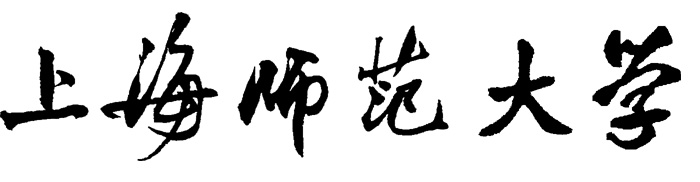 Shanghai Normal University“世承班”科研项目申请表     项 目名 称                            项目负责人                            专      业                            学      院                            年      级                            指 导教 师                       上海师范大学教务处二О一四年十二月制一、基本情况二、项目方案三、预期成果与收获四、经费预算五、审核意见项目负责人情况姓名学号学号学号学号性别性别性别项目负责人情况学  院专  业专  业专  业专  业年级/职称年级/职称年级/职称项目负责人情况出生年月联系电话联系电话联系电话联系电话项目负责人情况项目申请优势：                                             签名项目申请优势：                                             签名项目申请优势：                                             签名项目申请优势：                                             签名项目申请优势：                                             签名项目申请优势：                                             签名项目申请优势：                                             签名项目申请优势：                                             签名项目申请优势：                                             签名项目申请优势：                                             签名项目申请优势：                                             签名项目申请优势：                                             签名项目申请优势：                                             签名项目申请优势：                                             签名指导教师情况1姓名姓名工号工号工号工号性别性别指导教师情况1系（教研室）系（教研室）职  称职  称职  称职  称指导教师情况1出生年月出生年月联系电话联系电话联系电话联系电话指导教师情况1项目指导优势：签名项目指导优势：签名项目指导优势：签名项目指导优势：签名项目指导优势：签名项目指导优势：签名项目指导优势：签名项目指导优势：签名项目指导优势：签名项目指导优势：签名项目指导优势：签名项目指导优势：签名项目指导优势：签名项目指导优势：签名项目参与人员情况学号姓名姓名性别性别性别年级学院学院学院学院学院专业班级专业班级项目参与人员情况项目参与人员情况项目参与人员情况项目参与人员情况项目参与人员情况项目参与人员情况1.活动内容：2.活动实施方案：预算支出科目金额（元）根据及理由合计学院审核意见:教学院长（签字）：               学院盖章日期：   年  月  日教务处意见: